Protective factors:Social connectedness  Exposure to responsible (non-glamourized) media reporting on suicide Access to effective clinical interventions (therapeutic, behavioral, and medical)Emotion regulation, problem solving and conflict resolution skills Reduced stigma (individual, family, and community)Restricted access to lethal means (firearms, stockpiled medications, etc.) Positive beliefs about the future, ability to cope, and life in general Strong support systems Risk Factors:Unmanaged mood and anxiety disorders, impulsivity Current or past exposure to violence, abuse, or trauma Previous suicide attempts or self-inflicted injuryBullyingFamily or peer history of suicideAlcohol and drug abuse Bereavement Academic troubles/failureIsolation Relationship stressors (dating, peers, family, etc.)Hopelessness Pattern of aggressive or antisocial behavior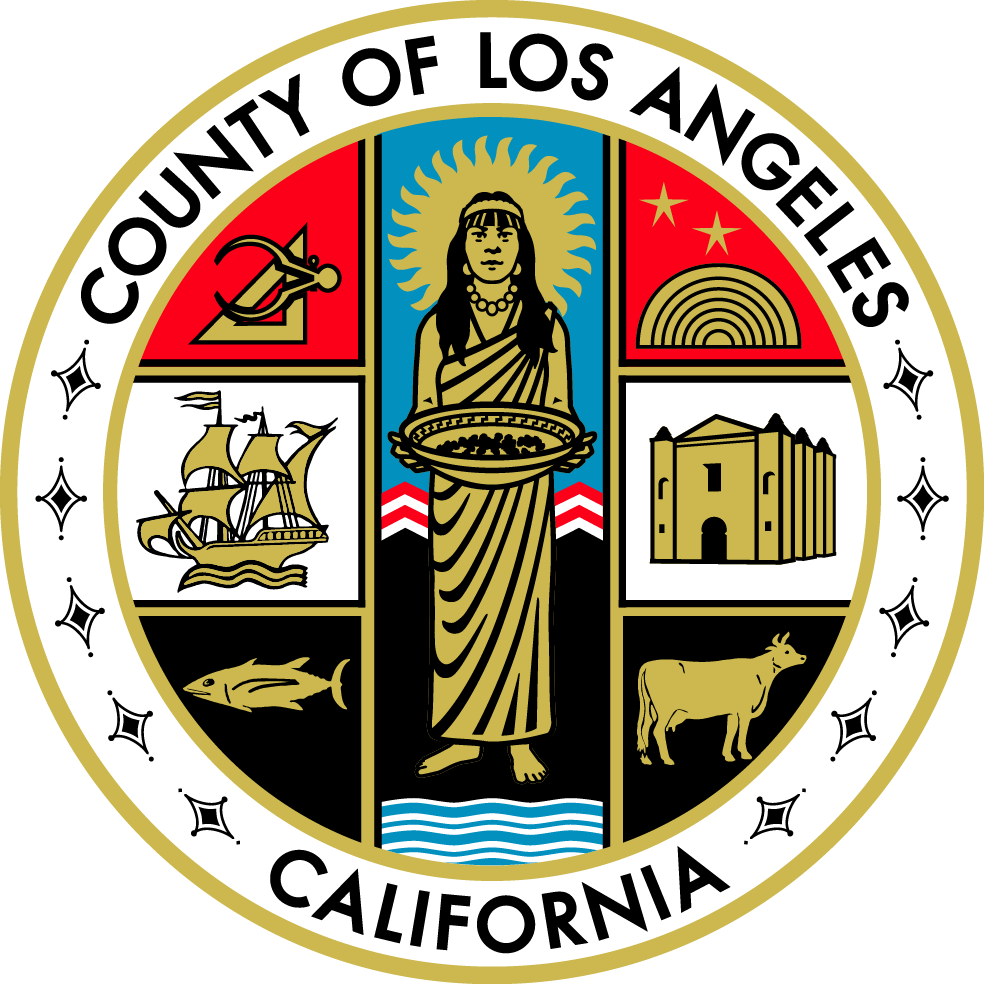 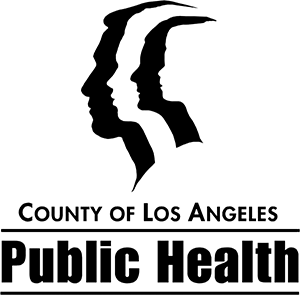 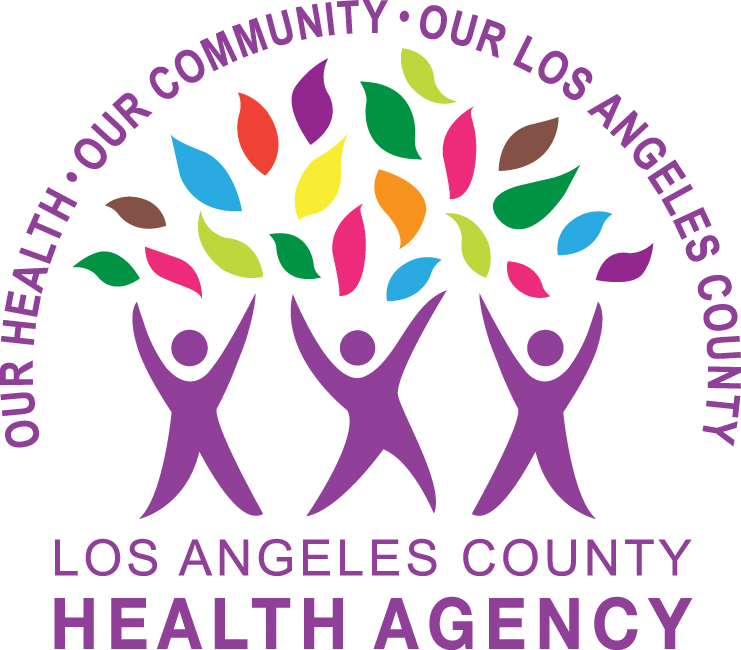 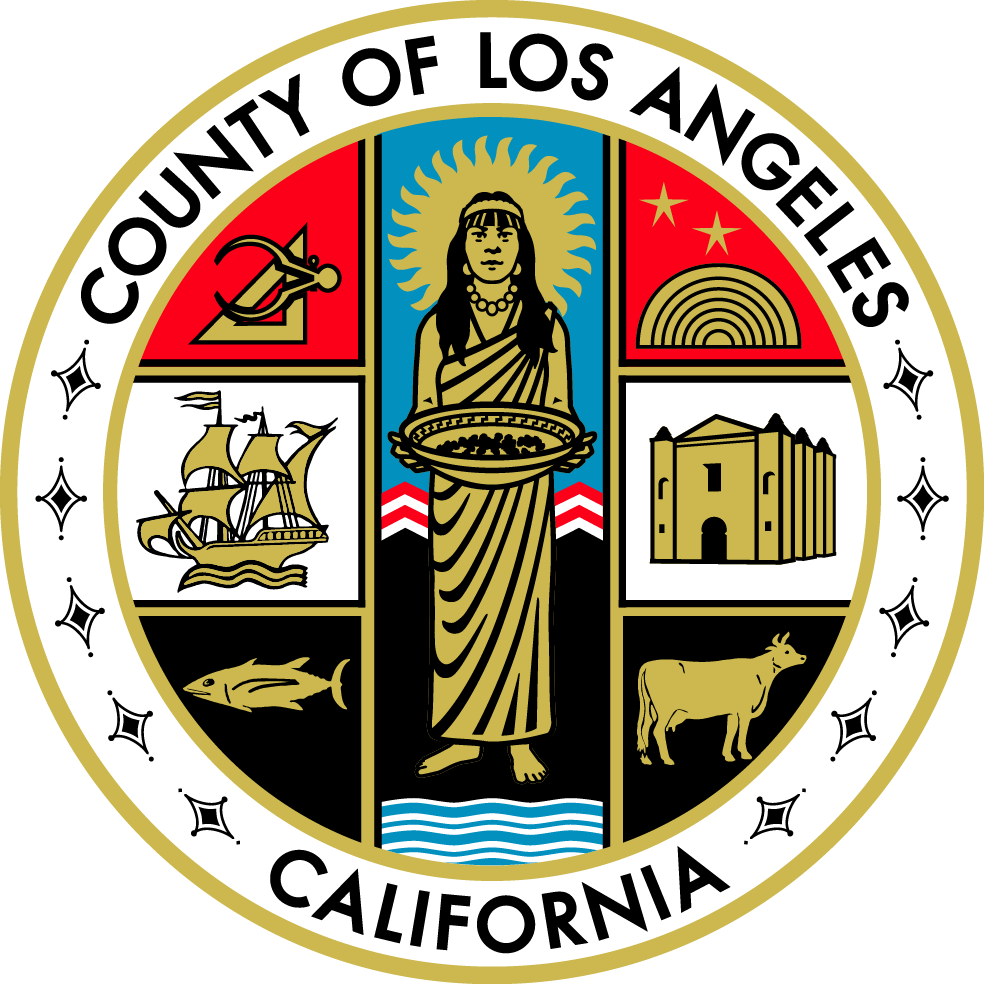 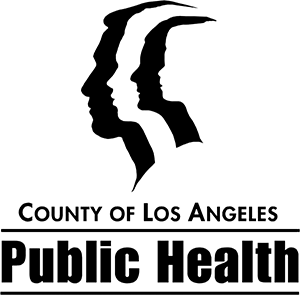 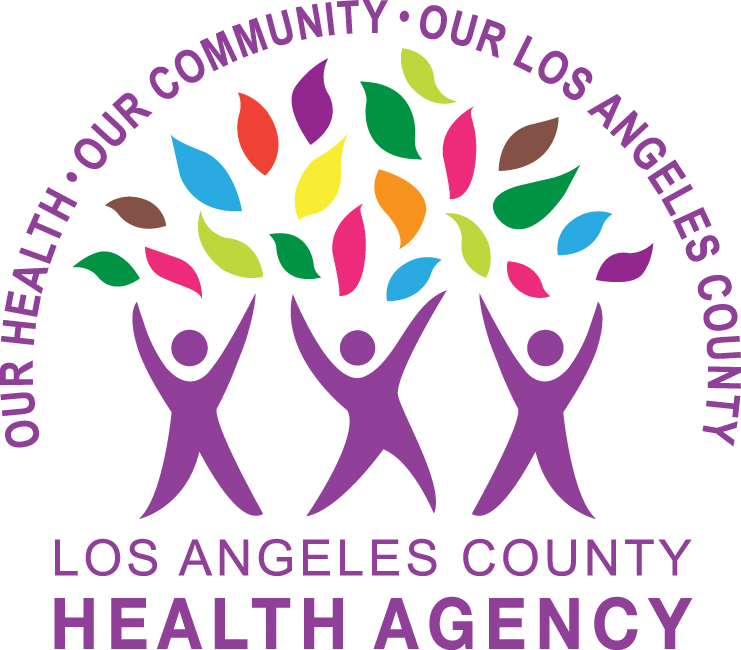 